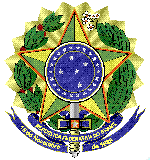 MINISTÉRIO DA EDUCAÇÃOUNIVERSIDADE FEDERAL FLUMINENSEPRÓ-REITORIA DE ADMINISTRAÇÃOANEXO I-B DO EDITAL DO PREGÃO ELETRÔNICO N.º 25/2022/ADPROCEDIMENTOS PARA ENTREGA DE MATERIAISObservar na nota de empenho a Razão Social e o CNPJ da UFF para a emissão da Nota Fiscal;Encaminhar cópia da nota de empenho junto à Nota Fiscal;A Contratada regularmente optante pelo Simples Nacional, nos termos da Lei Complementar nº 123, de 2006, não sofrerá a retenção tributária quanto aos impostos e contribuições abrangidos por aquele regime. No entanto, o pagamento ficará condicionado à apresentação de comprovação, por meio de documento oficial, de que faz jus ao tratamento tributário favorecido previsto na referida Lei Complementar.Constar na Nota Fiscal o número da nota de empenho e seus dados bancários (número do banco, agência e conta corrente);Entrar em contanto com o responsável para, se necessário agendar a entrega para evitar o retorno do material;O endereço de faturamento dos dados das Unidades da UFF é diferente dos endereços dos locais de entrega.CONTATOS DAS UNIDADES GESTORAS:LOCAL DE ENTREGA DOS MATERIAIS:PRÓ-REITORIA DE ADMINISTRAÇÃO/UFF (PROAD)CNPJ – 28.523.215/0039-89UASG – 150182• COORDENAÇÃO DE MATERIAL
Tel.: (21) 2629-5390
E-mail: compras.proad@id.uff.br• COORDENAÇÃO DEADMINISTRAÇÃO FINANCEIRA
Tel.: (21) 2629-5385
E-mail: financeiro.proad@id.uff.brPRÓ-REITORIA DE PESQ. PÓS-GRADUAÇÃO E INOVAÇÃO (PROPPI)CNPJ – 28.523.215/0033-93UASG – 153248

 GERÊNCIA PLENA FINANCEIRA/PROPPI 
Tel.: (21) 2629-5462 
E-mail: compras.proppi@id.uff.br •  NÚCLEO DE ANIMAIS DE LABORATÓRIO – NAL Campus do ValonguinhoRua Outeiro de São João Batista, s/n – Centro – Niterói – RJ CEP 24020-141Horário de entrega: das 8:00 às 17:00h
Tel: (21) 2629-9950Responsável: Ana Claudia de Menezes CruzE-mail: nal.proppi@id.uff.br 